 Guia de UsuarioWTP - Recibos indirectosUser Guide WTP – Recibos IndirectosPropósito	Dar a conocer  la informacion necesaria para el uso de la plataforma WTP , y el correcto llenado para realizar sus citas.AlcanceEste documento aplica a todos los proveedores que requieran entregar materiales al area de recibos indirectos.Llenado de cita en WTPHistorial de revisiónEntradaProcesoSalidaActividadResponsableIngreso a plataforma WTPColocar informacion de Proveedor(Usuario y contraseña)Ingresar en el la plataforma del WTP.Link.- https://mon.legowtp.com/es/logoutProveedorColocar informacion de Proveedor(Usuario y contraseña)Seleccionar edificio al cual se entregaran materialesColocar su usuario y contraseña proporcionados con anterioridad por el area de recibos indirectos.ProveedorSeleccionar edificio al cual se entregaran materialesSeleccionar ventana en horario deseadoSelecionar el edificio al cual se entregaran los material, esta informacion se puede encontrar en la orden de compra.Nota.- En caso de tener entrega en ambos edificios   “A y B”, se devera de programar una cita por edificio.ProveedorSeleccionar ventana en horario deseadoLlenar informacion requerida por la plataformaSeleccionar la ventana disponible que se apegue a las necesidades del proveedor en el horario que asi lo indique.Nota.- Favor de tomar en cuenta el volumen de materiales a entregar. Si lo considera necesario favor de agenadar mas de una ciat (Duracion por cita, 15 minutos)Proveedor Llenar informacion requerida por la plataformaAcudir a su cita programada en las instalaciones de LOMLlenar informacion requerida por la plataforma.En caso de duda revisar tutoriales:https://fileshare.corp.lego.com/t/eep95agzhttps://fileshare.corp.lego.com/t/lagmuywrNota.- En caso de que la cita presente algún faltante de informacion, la misma podría ser rechazada.ProveedorAcudir a su cita programada en las instalaciones de LOMEntrega de materialesPresentarce en las instalaciones de LOM, caseta 4, en tiempo y forma.Nota.- Favor de considerar los tiempos de rebicion  para el acceso a la planta, proveedor debe de presentarce en el area de recibos indirectos 5 minutos antes de su cita.Proveedor Entrega de materialesEntrega de materiales en el area de recibos indirectos.Nota.- Solo se recibe el material de las facturas previamente anexadas en su cita en el  WTP.ProveedorVersiónStatusFecha de revisiónDescripciónModificado porDraft2017-09-11Creación de documento WTP - Recibos indirectosAbraham Castillo1.02017-09-15Actualizacion del proceso y cambio de formato a UGAbraham CastilloLuis Castillo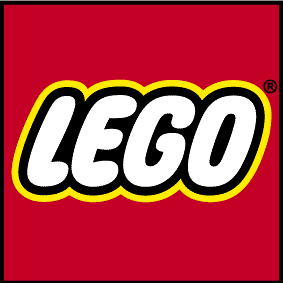 